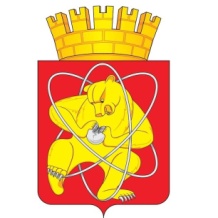 Городской округ«Закрытое административно – территориальное образование  Железногорск Красноярского края»АДМИНИСТРАЦИЯ ЗАТО г. ЖЕЛЕЗНОГОРСКПОСТАНОВЛЕНИЕ   26.11.2021                                                                                                                                            2255г. ЖелезногорскОб утверждении перечня главных  администраторов источников внутреннего  финансирования дефицита бюджета ЗАТО Железногорск, порядка и сроков внесения изменений в перечень главных администраторов источников внутреннего финансирования дефицита  бюджета  ЗАТО Железногорск В соответствии с пунктами 3 и 4 статьи 160.2 Бюджетного кодекса Российской Федерации, постановлением Правительства Российской Федерации от 16.09.2021 № 1568 «Об утверждении общих требований к закреплению за органами государственной власти (государственными органами) субъекта Российской Федерации, органами управления территориальными фондами обязательного медицинского страхования, органами местного самоуправления, органами местной администрации полномочий главного администратора источников финансирования дефицита бюджета и к утверждению перечня главных администраторов источников финансирования дефицита бюджета субъекта Российской Федерации, бюджета территориального фонда обязательного медицинского страхования, местного бюджета», Уставом ЗАТО Железногорск, решением Совета депутатов ЗАТО г. Железногорск от 20.07.2010  № 6-35Р  «Об утверждении Положения «О бюджетном процессе в ЗАТО г. Железногорск»ПОСТАНОВЛЯЮ:Утвердить перечень главных администраторов источников внутреннего финансирования дефицита бюджета ЗАТО Железногорск согласно приложению 1. Утвердить порядок и сроки внесения изменений в перечень главных администраторов источников внутреннего финансирования дефицита бюджета ЗАТО Железногорск согласно приложению 2.Управлению внутреннего контроля Администрации ЗАТО 
г. Железногорск (Е.Н. Панченко) довести настоящее постановление до сведения населения через газету «Город и горожане».  Отделу общественных связей Администрации ЗАТО г. Железногорск (И.С. Архипова) разместить настоящее постановление на официальном сайте городского округа «Закрытое административно-территориальное образование Железногорск Красноярского края» в информационно-телекоммуникационной сети ”Интернет”.Контроль над исполнением настоящего постановления оставляю за собой.Настоящее постановление вступает в силу после его официального опубликования и применяется к правоотношениям, возникающим при составлении и исполнении бюджета ЗАТО Железногорск, начиная с бюджета на 2022 год и на плановый период 2023 и 2024 годов.             Глава ЗАТО г. Железногорск                                                                  И.Г. КуксинПеречень главных  администраторов источников внутреннего финансирования дефицита  бюджета ЗАТО ЖелезногорскПорядок и сроки внесения изменений в перечень главных администраторов источников внутреннего финансирования дефицита бюджета ЗАТО Железногорск 1. Настоящий порядок (далее – порядок) разработан в соответствии с пунктом 8 Общих требований к закреплению  за органами государственной власти (государственными органами) субъекта Российской Федерации, органами управления территориальными фондами обязательного медицинского страхования, органами местного самоуправления, органами местной администрации полномочий главного администратора источников финансирования дефицита бюджета и к утверждению перечня главных администраторов источников финансирования дефицита бюджета субъекта Российской Федерации, бюджета территориального фонда обязательного медицинского страхования, местного бюджета, утвержденных постановлением Правительства Российской Федерации от 16.09.2021 года № 1568, и устанавливает порядок и сроки внесения изменений в перечень главных администраторов источников внутреннего финансирования дефицита бюджета ЗАТО Железногорск (далее - перечень главных администраторов источников внутреннего финансирования дефицита).2. В перечень главных администраторов источников внутреннего финансирования дефицита вносятся изменения в случаях изменения состава и (или) функций главных администраторов источников внутреннего  финансирования дефицита, а также изменения принципов назначения и присвоения структуры кодов классификации источников внутреннего  финансирования дефицита. 3. Главные администраторы источников внутреннего финансирования дефицита при возникновении необходимости внесения изменений в перечень главных администраторов источников внутреннего финансирования дефицита в  случаях, установленных пунктом 2 порядка, представляют в Финансовое управление Администрации ЗАТО г. Железногорск соответствующие предложения с указанием следующей информации:а) основания для внесения изменений в перечень главных администраторов источников внутреннего финансирования дефицита;б) наименование и код главного администратора источников внутреннего финансирования дефицита;в) код группы, подгруппы, статьи и вида источника внутреннего финансирования дефицита;г) наименование кода группы, подгруппы, статьи и вида источника внутреннего финансирования дефицита.4. Финансовое управление Администрации ЗАТО г. Железногорск:4.1. В течение 10 рабочих дней, следующих за датой поступления информации, указанной в пункте 3 порядка, рассматривает ее на соответствие выполняемых главным администратором источников внутреннего финансирования дефицита полномочий и бюджетной классификации Российской Федерации.4.2. При отсутствии замечаний к представленной в соответствии с пунктом 3 порядка информации в срок не позднее 20 рабочих дней, следующих за датой ее поступления, готовит проект постановления Администрации ЗАТО г. Железногорск о внесении изменений в соответствующий перечень главных администраторов источников внутреннего финансирования дефицита.4.3. В случае несоответствия представленной информации требованиям пункта 3 порядка уведомляет главного администратора источников внутреннего финансирования дефицита об отказе внесения изменений в соответствующий перечень главных администраторов источников  внутреннего финансирования дефицита бюджета с указанием причин, которые послужили основанием для отказа.5. После устранения причин, послужившим основанием для отказа по внесению изменений в перечень главных администраторов источников внутреннего финансирования дефицита, главный администратор источников внутреннего финансирования дефицита вправе повторно направить в Финансовое управление Администрации ЗАТО г. Железногорск предложение о внесении изменений в указанный перечень.Приложение 1к постановлению Администрации ЗАТО г. Железногорск  от 26.11.2021 № 2255№ п/пКод главного администратора источников финансирования дефицита бюджетаКод группы, подгруппы, статьи и вида источника финансирования дефицита бюджетаНаименование кода группы, подгруппы, статьи и вида источника финансирования дефицита бюджета1801Финансовое управление Администрации ЗАТО г. ЖелезногорскФинансовое управление Администрации ЗАТО г. Железногорск280101 02 00 00 04 0000 710Привлечение городскими округами кредитов от кредитных организаций в валюте Российской Федерации380101 02 00 00 04 0000 810Погашение городскими округами кредитов от кредитных организаций в валюте Российской Федерации480101 05 02 01 04 0000 510Увеличение прочих остатков денежных средств бюджетов городских округов580101 05 02 01 04 0000 610Уменьшение остатков денежных средств финансовых резервов бюджетов городских округовПриложение 2к постановлению Администрации ЗАТО г. Железногорск  от 26.11.2021 № 2255